An Advent Meditation to Use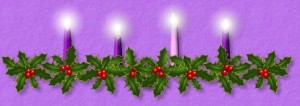 Around the world…Across the country…Among schools and parishes…the spirit of Christmas is alive and well within many homes and school communities. It is the same spirit which St. Francis of Assisi caught in a vision back in 1223 and which St. Bonaventure wrote about in great detail in Life of St. Francis of Assisi:“It happened in the third year before his death, that in order to excite the inhabitants of Grecio to commemorate the nativity of the Infant Jesus with great devotion, [St. Francis] determined to keep it with all possible solemnity; and lest he should be accused of lightness or novelty, he asked and obtained the permission of the sovereign Pontiff. Then he prepared a manger, and brought hay, and an ox and an ass to the place appointed. The brethren were summoned, the people ran together, the forest resounded with their voices, and that venerable night was made glorious by many and brilliant lights and sonorous psalms of praise. The man of God [St. Francis] stood before the manger, full of devotion and piety, bathed in tears and radiant with joy; the Holy Gospel was chanted by Francis, the Levite of Christ. Then he preached to the people around the nativity of the poor King; and being unable to utter His name for the tenderness of His love, He called Him the Babe of Bethlehem. A certain valiant and veracious soldier, Master John of Grecio, who, for the love of Christ, had left the warfare of this world, and become a dear friend of this holy man, affirmed that he beheld an Infant marvellously beautiful, sleeping in the manger, Whom the blessed Father Francis embraced with both his arms, as if he would awake Him from sleep. This vision of the devout soldier is credible, not only by reason of the sanctity of him that saw it, but by reason of the miracles which afterwards confirmed its truth. For example of Francis, if it be considered by the world, is doubtless sufficient to excite all hearts which are negligent in the faith of Christ; and the hay of that manger, being preserved by the people, miraculously cured all diseases of cattle, and many other pestilences; God thus in all things glorifying his servant, and witnessing to the great efficacy of his holy prayers by manifest prodigies and miracles.” ~ St. BonaventureThe tradition continues today. Many religious are reenacting the “living” nativity within churches, prayer gardens, and church halls. It’s a beautiful physical reminder of the divine embracing the world. And, yet, after all these years, the story is taken for granted and the message becomes mundane though, each year, the season of Advent is a reminder not to fall victim to everyday monotony when viewing the face of God.